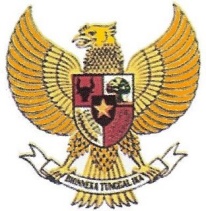 BUPATI SUMBAWAPOINTER SAMBUTAN BUPATI SUMBAWAPada AcaraPERINGATAN NUZULUL QUR’AN 1443 H / 2022 MSenin, 18 Mei 2022Jam : 19.30 Wita (Ba’da Shalat Isya)Di Mesjid Agung Nurul Huda Sumbawa Besar -------------------------------------------------------------------BISMILLAHIRRAHMANIRRAHIMASSALAMU’ALAIKUM WAR. WABALHAMDULILLAH WASYSYUKRU LILLAH WASHSHOLATU WASSALAMU ‘ALA ROSULILLAH WA ‘ALA ALIHI WASHOHBIHI WAMAN WALAH. AMMAA BA’AD.PERTAMA-TAMA, MARILAH KITA PANJATKAN PUJI DAN SYUKUR KE HADIRAT ALLAH SWT, KARENA ATAS LIMPAHAN RAHMAT DAN KARUNIA-NYA, ALHAMDULILLAH KITA DAPAT BERSILATURRAHIM KEMBALI PADA ACARA PERINGATAN NUZULUL QUR'AN 1443 H / 2022 M TINGKAT KABUPATEN SUMBAWA ATAU MALAM KE-17 DI BULAN SUCI RAMADHAN 1443 HIJRIYAH INI.SETELAH SEBELUMNYA KITA TIDAK DAPAT MENGGELAR BERBAGAI KEGIATAN YANG MELIBATKAN ORANG BANYAK SELAMA 2 TAHUN BERTURUT-TURUT (2020-2021) KARENA PANDEMI COVID-19 YANG MELANDA DAERAH KITA, ALHAMDULILLAH KINI KITA KEMBALI DAPAT MENGGELAR ACARA PERINGATAN NUZULUL QUR’AN, TENTUNYA DENGAN TETAP MENERAPKAN PROTOKOL KESEHATAN.ATAS NAMA PRIBADI, KELUARGA DAN SEGENAP JAJARAN PEMERINTAH KABUPATEN SUMBAWA, SAYA MENYAMPAIKAN SELAMAT MENUNAIKAN IBADAH PUASA RAMADHAN 1443 HIJRIYAH KEPADA SELURUH UMAT ISLAM DI KABUPATEN SUMBAWA. SEMOGA IBADAH KITA DI BULAN SUCI RAMADHAN INI MEMBAWA BERKAH, KEBAHAGIAAN, KEDAMAIAN, KETENTRAMAN DAN KESEJAHTERAAN BAGI SELURUH UMAT.SELANJUTNYA, SHALAWAT DAN SALAM SEMOGA SELALU TERCURAH KEPADA JUNJUNGAN KITA, NABI BESAR MUHAMMAD SAW, BESERTA KELUARGA, PARA SAHABAT DAN PENGIKUT BELIAU, TERMASUK KITA SEMUA SELAKU UMAT MUHAMMAD YANG INSYA ALLAH AKAN SELALU ISTIQAMAH DALAM AJARAN ISLAM SAMPAI YAUMIL QIYAMAH KELAK.MALAM NUZULUL QUR’AN MERUPAKAN MALAM TURUNNYA PEDOMAN DAN TUNTUNAN UMAT MANUSIA, YAITU KITAB SUCI AL-QUR’AN. TURUNNYA AL-QUR’AN TELAH MENTRANSFORMASI BANGSA ARAB YANG AWALNYA JAHILIYAH MENJADI BERADAB DAN BERKEMAJUAN. KEHADIRAN AL-QUR’AN MAMPU MENATA KEHIDUPAN KITA MENJADI LEBIH MAJU, LEBIH TOLERAN, DAN BERADAB. UNTUK ITU, MELALUI PERINGATAN NUZULUL QUR’AN INI, KITA DIINGATKAN UNTUK SEMAKIN BERSEMANGAT BERTADARUS, SEMAKIN KHUSYUK MELAKSANAKAN AMALAN-AMALAN WAJIB MAUPUN SUNNAH, SEMAKIN MEMPERBAIKI AKHLAQ KITA, SERTA SEMAKIN MEMPERTEBAL KESALEHAN SOSIAL KITA KEPADA SESAMA MANUSIA.PANDEMI COVID-19 TELAH MENUNDA BEGITU BANYAK RENCANA, TERMASUK RENCANA PEMBANGUNAN DAERAH YANG MERUPAKAN RENCANA KOLEKTIF KITA SEBAGAI MASYARAKAT SUMBAWA. MELALUI PANDEMI TERSEBUT, ALLAH SWT, TAMPAKNYA SEDANG MENGUJI KEKUATAN KOLEKTIF KITA SEBAGAI SESAMA UMAT MANUSIA, SEBAGAI SESAMA WARGA BANGSA, JUGA SEBAGAI SESAMA MASYARAKAT SUMBAWA.NAMUN KITA BERSYUKUR, ALHAMDULILLAH, BERKAT SINERGI DAN KERJASAMA YANG SOLID DARI SELURUH ELEMEN MASYARAKAT SUMBAWA, KITA BISA MELEWATI MASA-MASA SULIT AKIBAT PANDEMI, DAN SAAT INI KITA BISA MENYAKSIKAN BERBAGAI CAPAIAN POSITIF, DITANDAI DENGAN NOL KASUS POSITIF COVID-19 SERTA CAPAIAN VAKSINASI YANG MENGGEMBIRAKAN.TENTUNYA INI MEMBERIKAN GAIRAH TERSENDIRI BAGI KITA, UNTUK BANGKIT MERAJUT ASA, MENGGESA LANGKAH, DEMI TERWUJUDNYA SUMBAWA GEMILANG YANG BERKEADABAN.ALHAMDULILLAH, GELIAT SUMBAWA GEMILANG YANG BERKEADABAN INI, PERLAHAN NAMUN PASTI, TELAH BISA KITA RASAKAN DAN KITA SAKSIKAN BERSAMA. BERBAGAI PRESTASI GEMILANG DI BERBAGAI BIDANG TELAH MAMPU DIRAIH PEMERINTAH KABUPATEN SUMBAWA.BAHKAN MIMPI UNTUK MENGHADIRKAN PUSAT PERTUMBUHAN BARU DI KAWASAN SAMOTA SUMBAWA, SEJALAN DENGAN HARAPAN GUBERNUR NTB UNTUK PEMERATAAN PEMBANGUNAN LOMBOK-SUMBAWA MELALUI PERCEPATAN PEMBANGUNAN KAWASAN TELUK SALEH – MOYO – TAMBORA (SAMOTA), KINI TELAH MENJADI KENYATAAN, DENGAN DIGELARNYA KEJUARAAN DUNIA, MXGP SAMOTA 2022 PADA TANGGAL 24-26 JUNI MENDATANG.SAYA MENGAJAK KITA SEMUA UNTUK BERSAMA-SAMA MENYUKSESKAN MXGP SAMOTA 2022 INI, YANG INSYA ALLAH AKAN MEMBERIKAN MULTIPLIER EFFECT BAGI MASYARAKAT KITA, MULAI DARI EKONOMI, PARIWISATA, OLAHRAGA, HINGGA RE-BRANDING KABUPATEN SUMBAWA. PENYELENGGARAAN MXGP SAMOTA 2022 INI JUGA MENJADI ENTRY POINT BAGI KEBANGKITAN PEREKONOMIAN MASYARAKAT PASCA PANDEMI. KARENA ITU, TIDAK ADA ALASAN BAGI KITA UNTUK TIDAK MENYUKSESKAN MXGP SAMOTA 2022 INI.MXGP SAMOTA 2022 INI ADALAH TANTANGAN BESAR KITA BERSAMA, YANG JIKA BERHASIL, MAKA AKAN MENGUBAH WAJAH SUMBAWA, DAN MATA DUNIA AKAN TERTUJU KE SUMBAWA. KITA MENYADARI BAHWA EVENT BESAR TENTU MEMBUTUHKAN KERJA BESAR, OLEH KARENA ITU, OPTIMISME, SINERGI DAN KERJA KERAS HARUS TERUS DIRAWAT, AGAR KABUPATEN SUMBAWA YANG KITA CINTAI INI TERUS MERANGKAK MAJU MENGEJAR KETERTINGGALAN, MENSEJAJARKAN DIRI BAHKAN MELANGKAH LEBIH GEMILANG DIBANDINGKAN DAERAH-DAERAH LAINNYA DI BELAHAN NUSANTARA.MENGAKHIRI SAMBUTAN INI, SAYA BERHARAP KEPADA SELURUH ELEMEN MASYARAKAT SUMBAWA, UNTUK TERUS MEMPERTAHANKAN SEMANGAT KEBERSAMAAN DAN MEMELIHARA SUASANA KONDUSIF DI DAERAH INI, DEMI SUKSESNYA PEMBANGUNAN DAERAH DI BERBAGAI BIDANG.DEMIKIAN BEBERAPA HAL YANG PERLU SAYA SAMPAIKAN PADA KESEMPATAN INI, SEMOGA RAMADHAN 1443 H BISA MENJADI “MADRASAH” PENEMPAAN DIRI BAGI KITA SEMUA UNTUK MENJADI INSAN KAMIL, INSAN YANG BERTAQWA KEPADA ALLAH SWT DAN MAMPU PULA KITA APLIKASIKAN DI BULAN-BULAN LAINNYA SEPANJANG TAHUN.INSYA ALLAH, MUDAH-MUDAHAN KITA SEMUA DIBERIKAN UMUR PANJANG, KESEHATAN, DAN KE’AFIATAN SEHINGGA KITA SEMUA BISA DIPERTEMUKAN KEMBALI DENGAN RAMADHAN MENDATANG. AMIIN YA RABBAL ‘ALAMIN.WALLAHULMUWAFIQ ILA AQWA MITHTHARIQWABILLAHITTAUFIQ WAL HIDAYAHWASSALAMU’ALAIKUM WAR. WAB.                             BUPATI SUMBAWA,        DRS. H. MAHMUD ABDULLAH